NIEUWRadialOutStanding.De rugzak beschikt over een AirSpeed™ geïnspireerd trampoline rugsysteem met meshventilatie wat zorgt voor een groot ademend vermogen tijdens het woon-werkverkeer in warme en vochtige omstandigheden. Met de geïntegreerde kickstand blijft de rugzak vanzelf rechtop staan. Je hoeft de rugzak dus niet te ondersteunen als je je spullen of je telefoon wilt pakken. Deze innovatie voorkomt ook dat de rugzak kantelt en je spullen beschadigd raken. Met de LidLock™ fietshelmbevestiging maak je je helm aan de buitenzijde van de rugzak vast. De gevoerde laptop- en tablethoes is een veilige omgeving voor je technische spullen en de ingebouwde, goed zichtbare regenhoes kan worden ingezet wanneer de weersomstandigheden ineens omslaan. Productkenmerken  AirSpeed™ geïnspireerd trampoline mesh rugsysteemGepolsterde laptop- en tablethoesIngebouwde, goed zichtbare regenhoes Geïntegreerde kickstand tegen kantelen en voor meer toegankelijkheidKleuren Lava Red, Black Maat O/SAdviesverkoopprijs Radial 26 	€140 Radial 34 	€150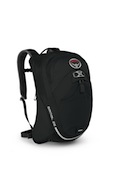 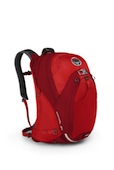 Radial 26 & 34 LOver OSPREYCalifornië 1974. De geboorte van Osprey achter een naaimachine, met een hoofd vol ideeën en een verlangen om innovatieve rugzakken van de hoogste kwaliteit te ontwerpen en te produceren. Ook vandaag blijven de producten van Osprey voortgaan op dezelfde pioniersgeest en worden ze gebruikt van de hoogste bergtoppen tot op de meest afgelegen eilanden en overal daartussen.PR Contact Nederland: Véronique Van Baelen - MindShake, Tel: + 32 (0) 478 32 69 44; veronique@mindshake.biz 